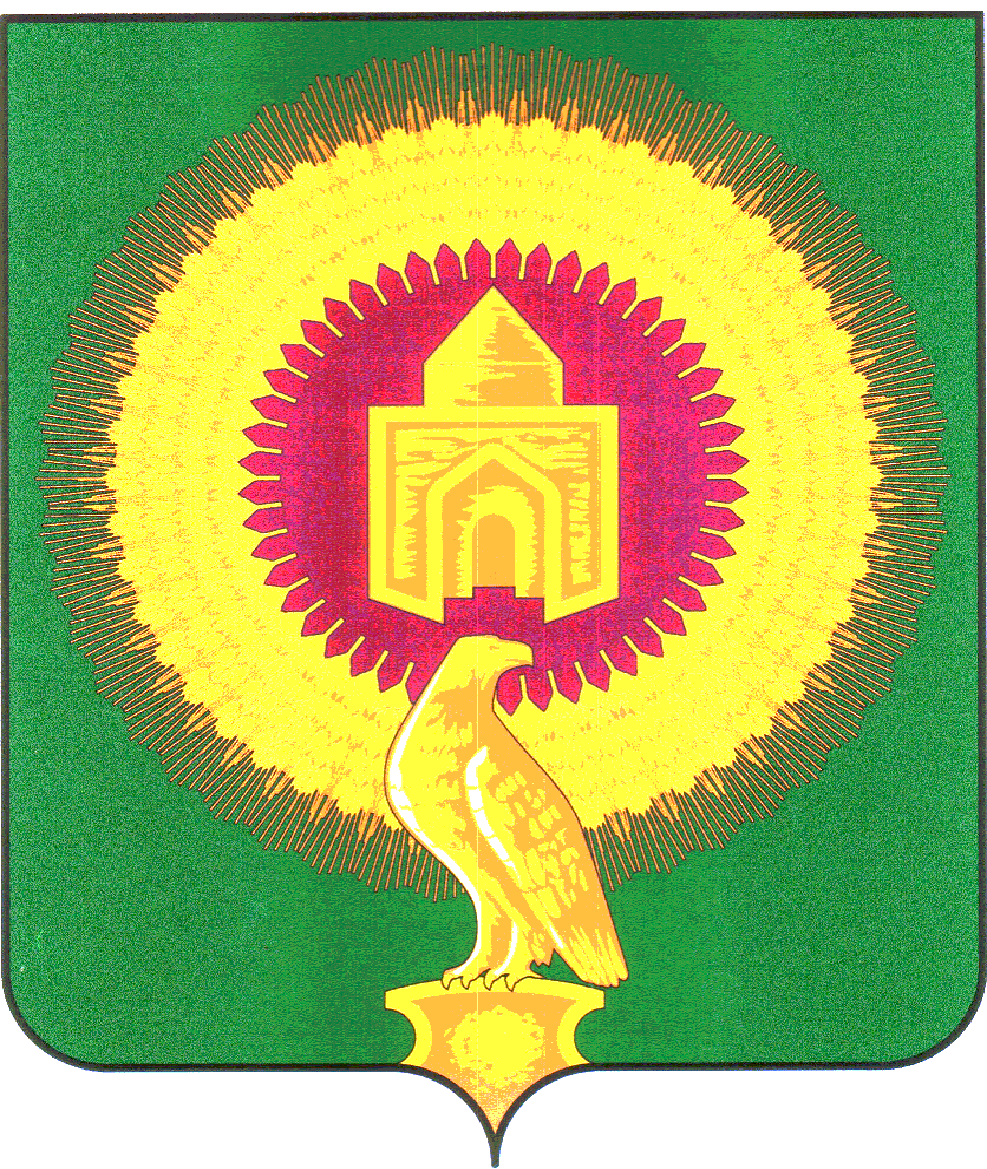 СОВЕТ ДЕПУТАТОВКАЗАНОВСКОГО СЕЛЬСКОГО ПОСЕЛЕНИЯВАРНЕНСКОГО МУНИЦИПАЛЬНОГО РАЙОНАЧЕЛЯБИНСКОЙ ОБЛАСТИРЕШЕНИЕот 30 июня 2020 года                            №  19   О внесении изменений и дополнений в бюджет Казановского сельскогопоселения на 2020 год и на плановый период 2021-2022 годов	Совет депутатов Казановского сельского поселения РЕШАЕТ:1. Внести в бюджет Казановского сельского поселения на 2020 год и на плановый период 2021 и 2022 годов, принятый Решением Совета депутатов Казановского сельского поселения Варненского муниципального района Челябинской области от 19 декабря  2019 года  № 21 (с изменениями от 29 января 2020 года № 04; от 31 марта 2020 года № 09) следующие изменения:1) в статье 1: в пункте 1 п.п. 1 слова «в сумме 3484,14 тыс.рублей» заменить на слова «в сумме 9382,01 тыс.рублей», слова «в сумме 2445,04 тыс.рублей» заменить на слова «в сумме 8342,91 тыс.рублей»в пункте 1 п.п. 2 слова «в сумме 3714,21 тыс. рублей» заменить на слова «в сумме 9612,08 тыс.рублей»;2) Приложение 4 изложить в новой редакции (приложение 1 к настоящему решению);3) Приложение 6 изложить в новой редакции (приложение 2 к настоящему решению);2. Настоящее Решение вступает в силу со дня его подписания и обнародования.Глава Казановского сельского поселения                       ____________    Т.Н. КоломыцеваПредседатель совета депутатовКазановского сельского поселения                                    ___________    Л.С. Шелюта Приложение 1к решению «О внесении изменений и дополнений в бюджет Казановского сельского поселенияна 2020 год и на плановый период 2021 и 2022 годов»от 30 июня 2020 года № 19Приложение 4к решению «О бюджете Казановского сельского поселенияна 2020 год и на плановый период 2021 и 2022 годов»от 19 декабря 2019 года № 21 Распределение бюджетных ассигнований по разделам, подразделам, целевым статьям, группам видов расходов бюджета Казановского сельского поселения за 1 полугодие 2020 года	      (тыс. руб.)Приложение 2к решению «О внесении изменений и дополнений в бюджет Казановского сельского поселенияна 2020 год и на плановый период 2021 и 2022 годов»от 30 июня 2020 года № 19Приложение 6к решению «О бюджете Казановского сельского поселенияна 2020 год и на плановый период 2021 и 2022 годов»от 19 декабря 2019 года № 21 Ведомственная структура расходов бюджета Казановского сельского поселения за 1 полугодие 2020 года	      (тыс. руб.)Наименование показателяКБККБККБККБКСуммаНаименование показателяРазделПодразделКЦСРКВРСумма123456ВСЕГО:9 612,08ОБЩЕГОСУДАРСТВЕННЫЕ ВОПРОСЫ012 616,22Функционирование высшего должностного лица субъекта Российской Федерации и муниципального образования0102436,04Расходы общегосударственного характера01029900400000436,04Глава муниципального образования01029900420301436,04Расходы на выплаты персоналу в целях обеспечения выполнения функций государственными (муниципальными) органами, казенными учреждениями, органами управления государственными внебюджетными фондами01029900420301100436,04Функционирование Правительства Российской Федерации, высших исполнительных органов государственной власти субъектов Российской Федерации, местных администраций01041 657,59Расходы общегосударственного характера010499004000001 656,92Центральный аппарат010499004204011 656,92Расходы на выплаты персоналу в целях обеспечения выполнения функций государственными (муниципальными) органами, казенными учреждениями, органами управления государственными внебюджетными фондами01049900420401100519,32Закупка товаров, работ и услуг для обеспечения государственных (муниципальных) нужд010499004204012001 059,42Межбюджетные трансферты010499004204015008,17Иные бюджетные ассигнования0104990042040180070,00Уплата налога на имущество организаций, земельного и транспортного налога010499089000000,67Уплата налога на имущество организаций, земельного и транспортного налога государственными органами010499089204010,67Иные бюджетные ассигнования010499089204018000,67Обеспечение деятельности финансовых, налоговых и таможенных органов и органов финансового (финансово-бюджетного) надзора0106465,20Расходы общегосударственного характера01069900400000465,20Центральный аппарат01069900420401465,20Расходы на выплаты персоналу в целях обеспечения выполнения функций государственными (муниципальными) органами, казенными учреждениями, органами управления государственными внебюджетными фондами01069900420401100465,20Другие общегосударственные вопросы011357,39Осуществление условий для деятельности добровольн.формирований населения по охр.общ.порядка в границах с.п.011319002250207,39Межбюджетные трансферты011319002250205007,39Другие мероприятия по реализации государственных функций0113990090000050,00Выполнение других обязательств государства0113990092030050,00Закупка товаров, работ и услуг для обеспечения государственных (муниципальных) нужд0113990092030020050,00НАЦИОНАЛЬНАЯ ОБОРОНА0246,80Мобилизационная и вневойсковая подготовка020346,80Осуществление полномочий по первичному воинскому учету на территориях, где отсутствуют военные комиссариаты0203463005118046,80Расходы на выплаты персоналу в целях обеспечения выполнения функций государственными (муниципальными) органами, казенными учреждениями, органами управления государственными внебюджетными фондами0203463005118010043,80Закупка товаров, работ и услуг для обеспечения государственных (муниципальных) нужд020346300511802003,00НАЦИОНАЛЬНАЯ БЕЗОПАСНОСТЬ И ПРАВООХРАНИТЕЛЬНАЯ ДЕЯТЕЛЬНОСТЬ033,88Защита населения и территории от чрезвычайных ситуаций природного и техногенного характера, гражданская оборона03093,88Обеспечение пожарной безопасности Челябинской области030925200000003,88Обеспечение первичных мер пожарной безопасности в части создания условий для организации добровольной пожарной охраны030925200250203,88Закупка товаров, работ и услуг для обеспечения государственных (муниципальных) нужд030925200250202003,88НАЦИОНАЛЬНАЯ ЭКОНОМИКА04360,76Дорожное хозяйство (дорожные фонды)0409360,76Содержание , ремонт и капитальный ремонт автомобильных дорог общего пользования Варненского муниципального района04091800201000121,49Закупка товаров, работ и услуг для обеспечения государственных (муниципальных) нужд04091800201000200121,49Мероприятия по совершенствованию движения пешеходов и предупреждению аварийности с участием пешеходов04092400100010239,28Закупка товаров, работ и услуг для обеспечения государственных (муниципальных) нужд04092400100010200239,28ЖИЛИЩНО-КОММУНАЛЬНОЕ ХОЗЯЙСТВО05253,69Благоустройство0503223,69Благоустройство05039906000000223,69Уличное освещение05039906000100218,69Закупка товаров, работ и услуг для обеспечения государственных (муниципальных) нужд05039906000100200218,69Расходы на прочие мероприятия по благоустройству поселений050399060005005,00Закупка товаров, работ и услуг для обеспечения государственных (муниципальных) нужд050399060005002005,00Другие вопросы в области жилищно-коммунального хозяйства050530,00Подпрограмма "Комплексное развитие систем водоснабжения и водоотведения Варненского муниципального района на 2015-2020 годы0505091000000030,00Ремонт сетей водоснабжения0505091010200030,00Закупка товаров, работ и услуг для обеспечения государственных (муниципальных) нужд0505091010200020030,00ОХРАНА ОКРУЖАЮЩЕЙ СРЕДЫ06481,84Другие вопросы в области охраны окружающей среды0605481,84Создание мест (площадок) накопления твердых коммунальных отходов06056400101000327,65Закупка товаров, работ и услуг для обеспечения государственных (муниципальных) нужд06056400101000200327,65Оснащение мест (площадок) накопления твердых коммунальных отходов06056400301000154,19Закупка товаров, работ и услуг для обеспечения государственных (муниципальных) нужд06056400301000200154,19КУЛЬТУРА, КИНЕМАТОГРАФИЯ085 831,52Культура08015 831,52Учреждения культуры и мероприятия в сфере культуры и кинематографии080199044000005 831,52Обеспечение деятельности (оказание услуг) подведомственных казенных учреждений080199044099005 831,52Расходы на выплаты персоналу в целях обеспечения выполнения функций государственными (муниципальными) органами, казенными учреждениями, органами управления государственными внебюджетными фондами08019904409901100463,52Закупка товаров, работ и услуг для обеспечения государственных (муниципальных) нужд080199044099012005 368,00СОЦИАЛЬНАЯ ПОЛИТИКА1017,38Социальное обеспечение населения100317,38Подпрограмма "Повышение качества жизни граждан пожилого возраста и иных категорий граждан"1003282000000017,38Осуществление мер социальной поддержки граждан, работающих и проживающих в сельских населенных пунктах и рабочих поселках Челябинской области1003282002838017,38Социальное обеспечение и иные выплаты населению1003282002838030017,38Наименование показателяКБККБККБККБККБКСуммаНаименование показателяКВСРРазделПодразделКЦСРКВРСумма1234567ВСЕГО:9 612,08Администрация Казановского сельского поселения Варненского муниципального района Челябинской области8409 612,08ОБЩЕГОСУДАРСТВЕННЫЕ ВОПРОСЫ840012 616,22Функционирование высшего должностного лица субъекта Российской Федерации и муниципального образования8400102436,04Расходы общегосударственного характера84001029900400000436,04Глава муниципального образования84001029900420301436,04Расходы на выплаты персоналу в целях обеспечения выполнения функций государственными (муниципальными) органами, казенными учреждениями, органами управления государственными внебюджетными фондами84001029900420301100436,04Функционирование Правительства Российской Федерации, высших исполнительных органов государственной власти субъектов Российской Федерации, местных администраций84001041 657,59Расходы общегосударственного характера840010499004000001 656,92Центральный аппарат840010499004204011 656,92Расходы на выплаты персоналу в целях обеспечения выполнения функций государственными (муниципальными) органами, казенными учреждениями, органами управления государственными внебюджетными фондами84001049900420401100519,32Закупка товаров, работ и услуг для обеспечения государственных (муниципальных) нужд840010499004204012001 059,42Межбюджетные трансферты840010499004204015008,17Иные бюджетные ассигнования8400104990042040180070,00Уплата налога на имущество организаций, земельного и транспортного налога840010499089000000,67Уплата налога на имущество организаций, земельного и транспортного налога государственными органами840010499089204010,67Иные бюджетные ассигнования840010499089204018000,67Обеспечение деятельности финансовых, налоговых и таможенных органов и органов финансового (финансово-бюджетного) надзора8400106465,20Расходы общегосударственного характера84001069900400000465,20Центральный аппарат84001069900420401465,20Расходы на выплаты персоналу в целях обеспечения выполнения функций государственными (муниципальными) органами, казенными учреждениями, органами управления государственными внебюджетными фондами84001069900420401100465,20Другие общегосударственные вопросы840011357,39Осуществление условий для деятельности добровольн.формирований населения по охр.общ.порядка в границах с.п.840011319002250207,39Межбюджетные трансферты840011319002250205007,39Другие мероприятия по реализации государственных функций8400113990090000050,00Выполнение других обязательств государства8400113990092030050,00Закупка товаров, работ и услуг для обеспечения государственных (муниципальных) нужд8400113990092030020050,00НАЦИОНАЛЬНАЯ ОБОРОНА8400246,80Мобилизационная и вневойсковая подготовка840020346,80Осуществление полномочий по первичному воинскому учету на территориях, где отсутствуют военные комиссариаты8400203463005118046,80Расходы на выплаты персоналу в целях обеспечения выполнения функций государственными (муниципальными) органами, казенными учреждениями, органами управления государственными внебюджетными фондами8400203463005118010043,80Закупка товаров, работ и услуг для обеспечения государственных (муниципальных) нужд840020346300511802003,00НАЦИОНАЛЬНАЯ БЕЗОПАСНОСТЬ И ПРАВООХРАНИТЕЛЬНАЯ ДЕЯТЕЛЬНОСТЬ840033,88Защита населения и территории от чрезвычайных ситуаций природного и техногенного характера, гражданская оборона84003093,88Обеспечение пожарной безопасности Челябинской области840030925200000003,88Обеспечение первичных мер пожарной безопасности в части создания условий для организации добровольной пожарной охраны840030925200250203,88Закупка товаров, работ и услуг для обеспечения государственных (муниципальных) нужд840030925200250202003,88НАЦИОНАЛЬНАЯ ЭКОНОМИКА84004360,76Дорожное хозяйство (дорожные фонды)8400409360,76Содержание , ремонт и капитальный ремонт автомобильных дорог общего пользования Варненского муниципального района84004091800201000121,49Закупка товаров, работ и услуг для обеспечения государственных (муниципальных) нужд84004091800201000200121,49Мероприятия по совершенствованию движения пешеходов и предупреждению аварийности с участием пешеходов84004092400100010239,28Закупка товаров, работ и услуг для обеспечения государственных (муниципальных) нужд84004092400100010200239,28ЖИЛИЩНО-КОММУНАЛЬНОЕ ХОЗЯЙСТВО84005253,69Благоустройство8400503223,69Благоустройство84005039906000000223,69Уличное освещение84005039906000100218,69Закупка товаров, работ и услуг для обеспечения государственных (муниципальных) нужд84005039906000100200218,69Расходы на прочие мероприятия по благоустройству поселений840050399060005005,00Закупка товаров, работ и услуг для обеспечения государственных (муниципальных) нужд840050399060005002005,00Другие вопросы в области жилищно-коммунального хозяйства840050530,00Подпрограмма "Комплексное развитие систем водоснабжения и водоотведения Варненского муниципального района на 2015-2020 годы8400505091000000030,00Ремонт сетей водоснабжения8400505091010200030,00Закупка товаров, работ и услуг для обеспечения государственных (муниципальных) нужд8400505091010200020030,00ОХРАНА ОКРУЖАЮЩЕЙ СРЕДЫ84006481,84Другие вопросы в области охраны окружающей среды8400605481,84Создание мест (площадок) накопления твердых коммунальных отходов84006056400101000327,65Закупка товаров, работ и услуг для обеспечения государственных (муниципальных) нужд84006056400101000200327,65Оснащение мест (площадок) накопления твердых коммунальных отходов84006056400301000154,19Закупка товаров, работ и услуг для обеспечения государственных (муниципальных) нужд84006056400301000200154,19КУЛЬТУРА, КИНЕМАТОГРАФИЯ840085 831,52Культура84008015 831,52Учреждения культуры и мероприятия в сфере культуры и кинематографии840080199044000005 831,52Обеспечение деятельности (оказание услуг) подведомственных казенных учреждений840080199044099005 831,52Расходы на выплаты персоналу в целях обеспечения выполнения функций государственными (муниципальными) органами, казенными учреждениями, органами управления государственными внебюджетными фондами84008019904409901100463,52Закупка товаров, работ и услуг для обеспечения государственных (муниципальных) нужд840080199044099012005 368,00СОЦИАЛЬНАЯ ПОЛИТИКА8401017,38Социальное обеспечение населения840100317,38Подпрограмма "Повышение качества жизни граждан пожилого возраста и иных категорий граждан"8401003282000000017,38Осуществление мер социальной поддержки граждан, работающих и проживающих в сельских населенных пунктах и рабочих поселках Челябинской области8401003282002838017,38Социальное обеспечение и иные выплаты населению8401003282002838030017,38